ТАК СЕРДЦЕ ВЕЛЕЛО           Живительным источником, питающим духовное начало человека является память. Память о тех людях, которые защищали Родину в  суровые годы лихолетья, отстояли мир и свободу.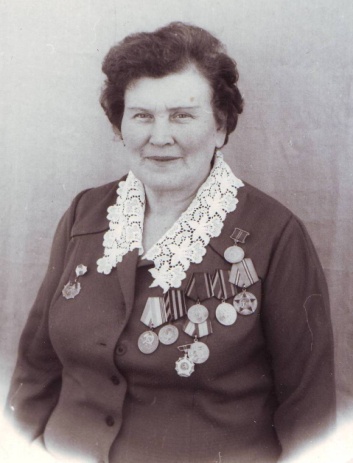 Приближается знаменательная дата - 70 лет со Дня Победы нашей страны над фашистской Германией. Среди многочисленных защитников Родины была и сестра моей прабабушки Федоровская Нина Николаевна.           В тот роковой 1941 год Нине Федоровской исполнилось 18 лет. Мысль о том, что где-то там, у западных границ, бушует пламя войны, льется кровь ни в чем не повинных людей,  наполнила сердце болью и скорбью. Следуя зову сердца, Нина со своей подругой по школе Галиной Тереховой направилась в Сергачский военкомат. Выслушавший их офицер проговорил: «Молодцы, девчата! Медицинские сестры нам сейчас очень нужны. Но не меньше надобность в связистах. У вас за плечами десятилетка. Здесь вы будете более полезны. Если желаете помочь Родине в лихую для нее годину, мы направим вас на курсы радиотелеграфистов...»         Жизнь 18-летних переменилась круто и резко. Занятия продолжались по 10—12 часов. Под конец
дня усталость буквально валила с ног.          В начале зимы учеба закончилась, 7 ноября 1941 года принята присяга в солдатской верности Родине и девушек направляют на фронт.         Смерть ежедневно смотрела в глаза тем, кто работал в оперативных группах. Как-то под селом Михайловка  во время боя оборвалась связь. А на столе                                                      телеграфиста скопилась большая стопка телеграмм. Командир побледнел. За каждым немудрым лоскутком бумаги, что лежал сейчас перед замолкшим телетайпом, крылись людские судьбы и, кто знает, может быть, даже исход всей операции. «Девчата, — обратилась старшая смены Н. К. Платова к Нине Федоровской и Клавдии Войковой, — найти обрыв, восстановить связь ночью непросто. Но телеграммы надо передать. Это недалеко. Пойдете вдвоем. В пути вас окликнут. Запомните пароль, - и, грустно улыбнувшись, добавила: Послать мне больше некого».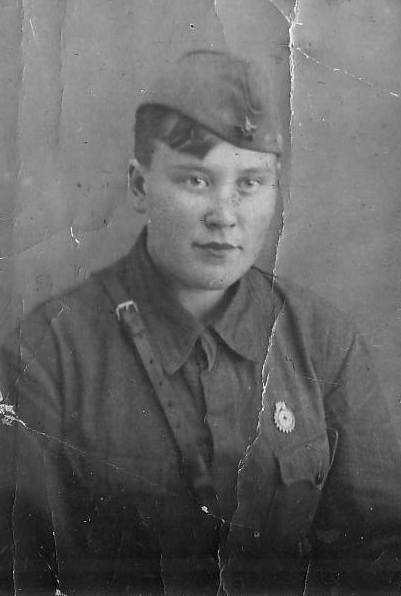         Перебежками, ползком по-пластунски до места назначения они добрались благополучно. У замолкшего аппарата уныло сидели генерал и телеграфистка. Обнявшись с ней,  Нина улыбнулась. «Молодцы, девчата. Вы будете представлены к награде», — сказал генерал.       К своим возвращались уже на рассвете. До землянок оставались считанные метры, когда откуда-то сверху донесся, быстро нарастающий гул вражеского самолёта. Приметив на опушке людские фигурки, немецкий пилот резко пошел на снижение, и в то же время воздух прорезала сухая пулеметная очередь. В стороне, почти рядом, спасительная Г-образная траншея. Сильные руки бойцов рывком бросают их к укрытию. Почти касаясь макушек деревьев, вражеский стервятник уходит к горизонту…      Таких тревожных ночей и дней за четыре года нелегкой службы было немало. Весть о безоговорочной капитуляции гитлеровской Германии застала Нину в латвийском городке Добеле. Здесь уже цвели сады, щедро одаривая прохожих своим тонким, пьянящим ароматом...      Осенью сорок пятого Нина Николаевна возвратилась в свой родной город Сергач.Сильные морозы рано заковали камокие воды в ледяной : панцирь. От городка, где готовили телеграфистов, до ближайшей железнодорожной станции было без ма.. лого сто километров. Добирались пешком. В полном солдатском снаряжении, с нехитрым провиантом за спиной. Стойкости 18—19-летних девушек нельзя было не подивиться. Иная и сама-то невелика ростом, но упрямо вышагивает в своих большущих, тяжеленных ботинках и лишь, отвернувшись, чтобы не видели подруги, украдкой смахнет с ресниц предательскую слезу, что вызвала нестерпимая боль в истертых до крови ногах.Недолгая жизнь под перестук вагонных колес сменилась беспокойной, длившейся несколько лет жизнью в блиндажах и землянках. Из Тамбова поезд доставил курсантов в Липецк. Оттуда на поля Подмосковья. После жестокого поражения под Москвой, перечеркнувшего бредовые замыслы Гитлера, вражеские полчища, словно затравленный, но еще сильный и способный причинить тысячи бед хищный зверь, с боями откатывались на запад, туда, откуда они пришли на русскую землю.Неизгладимы из памяти бои на Брянщине, о которой напоминают строки нестареющей песни:Шумел сурово Брянский лес,Спускались синие туманы...В один из боев вражеские танки устремились к блиндажу, где работали связисты. На решение оставались считанные секунды. Надежд на спасение оборудования нет. Уйти, бросив все на произвол судьбы.— значит, телеграфные аппараты станут добычей гитлеровцев. Единственный выход — взорвать их. Рискуя жизнью, связисты покинули позицию только тогда, когда блиндаж сотряс гулкий взрыв.Смерть ежедневно смотрела в глаза тем, кто работал в оперативных группах. Как-то пути-дороги занесли Нину в незнакомое селение Михайловку — одно из многих, что разбросаны на бескрайних просторах земли русской.Расположились связисты не в самом селе а в его лесистых окрестностях. В ночь, сотрясаемый взрывами, тревожно зашумел лес, ходуном заходила палатка. Как раз в тот момент, когда на столе телеграфиста скопилась большая стопка телеграмм, связь оборвалась. На побледневшем лице командира лихорадочным блеском зажглись глаза. За каждым немудрым лоскутком бумаги, что лежал сейчас перед замолкшим телетайпом, крылись людские судьбы и, кто знает, может быть, даже исход всей операции. «Девчата, — обратилась старшая смены Н. К. Платова к Нине Федоровской и Клавдии Вощювой, — найти обрыв, восстановить связь ночью непросто. Но телеграммы надо передать. Это недалеко. Пойдете вдвоем. В пути вас окликнут. Запомните пароль, и, грустно улыбнувшись, добавила: —Послать мне больше некого».Лес красив, приветлив, когда он, залитый солнцем, звенит стозвоном птичьих голосов, благоухает ароматом цветущих трав. Лес страшен, когда окутавший его мрак пропитан пороховой гарью, когда дрожит от взрывов земля и, не успев взмахнуть крылами. прямо в гнезде встречают смерть голосистые птахи.Ядовито-пепельный свет немецких ракет, нещадный, коль встает над тобой посреди открытого поля, сослужил на этот раз девчатам добрую службу. Перебежками, ползком по-пластунски до места назначения они добрались благополучно. У замолкшего аппарата уныло сидели генерал и телеграфистка. Обнявшись с ней, j Нина улыбнулась. «Молодцы, девчата. Вы будете представлены к награде», — сказал генерал.К своим возвращались уже на рассвете. До землянок оставались считанные метры, когда откуда-то сверху донесся вибрирующий, быстро нарастающий, чуждый для слуха гул. Приметив на опушке людские фигурки, немецкий пилот резко пошел на снижение, и в то же время воздух прорезала сухая пулеметная очередь. В стороне, почти рядом, спасительная Г-образная траншея. Но какая-то слепая сила, парализовавшая рассудок, гонит девчат вперед, заставляет остановиться, и в то же время сильные руки бойцов рывком бросают их к укрытию. Падая, Нина успевает заметить, как шелковисто стелется, вжимается в землю словно посеребренная трава там, где они только что бежали. Почти касаясь макушек деревьев, вражеский стервятник уходит к горизонту.Таких тревожных ночей и дней за четыре года нелегкой службы было немало. Весть о безоговорочной капитуляции гитлеровской Германии застала Нину в латвийском городке Добеле. Здесь уже цвели сады, щедро одаривая прохожих своим тонким, пьянящим ароматом...Осенью сорок пятого Нина Николаевна возвратилась в свой родной город Сергач.ТАК СЕРДЦЕ ВЕЛЕЛОВ тот роковой для Родины да и для всего человечества 1941 год Нине-Федоровской, воспитаннице Ленинского комсомола, исполнилось 18 лет. Мысль о том, что где-то там, у западных границ, бушует пламя войны, льется кровь ни в чем не повинных людей, вытеснила все прежние тревоги и радости, наполнила сердце болью и скорбью.Следуя зову сердца, Нина со своей подругой по школе Галиной Тереховой, тоже выпускницей железнодорожной школы и тоже комсомолкой, направились в Сергачский военкомат. Выслушавший их офицер проговорил: «Молодцы, девчата! Медицинские сестры нам сейчас очень нужны. Но не меньше надобность в связистах. У вас за плечами десятилетка. Здесь вы будете более полезны. Если желаете помочь Родине в лихую для нее годину, мы направим вас на курсы радиотелеграфистов...»Жизнь 18-летних переменилась круто и резко. Хотя и далеко был от фронта прикамский городок Елабуга, где обучались будущие связисты, суровое дыхание его чувствовалось и здесь. Жестким, неизменным был распорядок дня. Ранний подъем, учеба, строевые занятия. Кое-кто в особо трудную минуту, не поддаваясь усталости, шутил: «Братцы, не унывай: тяжело в ученье — легко в бою». Слова эти знал каждый. Их часто повторяли школьные учителя, внушая своим воспитанникам, как важно для человека выйти в жизнь с прочным, богатым запасом знаний. Сейчас они обрели прямой, непосредственный смысл.Суровая проза военных лет предала забвению многое из того, чем жили недавние школьники, еще не ведавшие ни горестей, ни бед и теперь стоически переносившие выпавшие на их долю невзгоды. Мысль о том, что враг рвется к столице Родины — Москве, кровью заливает родную землю, жгла сердце, звала к отмщению. Она-то и удесятеряла молодые силы, превращала в подвиг каждый прожитый день.Занятия продолжались по 10—12 часов. Под конец
дня усталость буквально валила с ног. И если бы это
было дома, мать, вероятно, не скоро добудилась бы сы-е на или дочь к завтраку. Здесь же, стоило в полночь прозвучать сигналу тревоги, как мигом пустели «кой- и ки». С ходу попадая в ботинки, курсанты стремглав вылетали из дверей и через считанные минуты замирали в в строю.В начале зимы учеба закончилась, 7 ноября 1941 го- _ да принята присяга в солдатской верности Родине. • Сильные морозы рано заковали камокие воды в ледяной : панцирь. От городка, где готовили телеграфистов, до ближайшей железнодорожной станции было без ма.. лого сто километров. Добирались пешком. В полном солдатском снаряжении, с нехитрым провиантом за спиной. Стойкости 18—19-летних девушек нельзя было не подивиться. Иная и сама-то невелика ростом, но упрямо вышагивает в своих большущих, тяжеленных ботинках и лишь, отвернувшись, чтобы не видели подруги, украдкой смахнет с ресниц предательскую слезу, что вызвала нестерпимая боль в истертых до крови ногах.Недолгая жизнь под перестук вагонных колес сменилась беспокойной, длившейся несколько лет жизнью в блиндажах и землянках. Из Тамбова поезд доставил курсантов в Липецк. Оттуда на поля Подмосковья. После жестокого поражения под Москвой, перечеркнувшего бредовые замыслы Гитлера, вражеские полчища, словно затравленный, но еще сильный и способный причинить тысячи бед хищный зверь, с боями откатывались на запад, туда, откуда они пришли на русскую землю.Неизгладимы из памяти бои на Брянщине, о которой напоминают строки нестареющей песни:Шумел сурово Брянский лес,Спускались синие туманы...В один из боев вражеские танки устремились к блиндажу, где работали связисты. На решение оставались считанные секунды. Надежд на спасение оборудования нет. Уйти, бросив все на произвол судьбы.— значит, телеграфные аппараты станут добычей гитлеровцев. Единственный выход — взорвать их. Рискуя жизнью, связисты покинули позицию только тогда, когда блиндаж сотряс гулкий взрыв.Смерть ежедневно смотрела в глаза тем, кто работал в оперативных группах. Как-то пути-дороги занесли Нину в незнакомое селение Михайловку — одно из многих, что разбросаны на бескрайних просторах земли русской.Расположились связисты не в самом селе а в его лесистых окрестностях. В ночь, сотрясаемый взрывами, тревожно зашумел лес, ходуном заходила палатка. Как раз в тот момент, когда на столе телеграфиста скопилась большая стопка телеграмм, связь оборвалась. На побледневшем лице командира лихорадочным блеском зажглись глаза. За каждым немудрым лоскутком бумаги, что лежал сейчас перед замолкшим телетайпом, крылись людские судьбы и, кто знает, может быть, даже исход всей операции. «Девчата, — обратилась старшая смены Н. К. Платова к Нине Федоровской и Клавдии Вощювой, — найти обрыв, восстановить связь ночью непросто. Но телеграммы надо передать. Это недалеко. Пойдете вдвоем. В пути вас окликнут. Запомните пароль, и, грустно улыбнувшись, добавила: —Послать мне больше некого».Лес красив, приветлив, когда он, залитый солнцем, звенит стозвоном птичьих голосов, благоухает ароматом цветущих трав. Лес страшен, когда окутавший его мрак пропитан пороховой гарью, когда дрожит от взрывов земля и, не успев взмахнуть крылами. прямо в гнезде встречают смерть голосистые птахи.Ядовито-пепельный свет немецких ракет, нещадный, коль встает над тобой посреди открытого поля, сослужил на этот раз девчатам добрую службу. Перебежками, ползком по-пластунски до места назначения они добрались благополучно. У замолкшего аппарата уныло сидели генерал и телеграфистка. Обнявшись с ней, j Нина улыбнулась. «Молодцы, девчата. Вы будете представлены к награде», — сказал генерал.К своим возвращались уже на рассвете. До землянок оставались считанные метры, когда откуда-то сверху донесся вибрирующий, быстро нарастающий, чуждый для слуха гул. Приметив на опушке людские фигурки, немецкий пилот резко пошел на снижение, и в то же время воздух прорезала сухая пулеметная очередь. В стороне, почти рядом, спасительная Г-образная траншея. Но какая-то слепая сила, парализовавшая рассудок, гонит девчат вперед, заставляет остановиться, и в то же время сильные руки бойцов рывком бросают их к укрытию. Падая, Нина успевает заметить, как шелковисто стелется, вжимается в землю словно посеребренная трава там, где они только что бежали. Почти касаясь макушек деревьев, вражеский стервятник уходит к горизонту.Таких тревожных ночей и дней за четыре года нелегкой службы было немало. Весть о безоговорочной капитуляции гитлеровской Германии застала Нину в латвийском городке Добеле. Здесь уже цвели сады, щедро одаривая прохожих своим тонким, пьянящим ароматом...Осенью сорок пятого Нина Николаевна возвратилась в свой родной город Сергач.